MISIE31.03.2021Temat tygodnia: WielkanocŚRODA:   Wielkanocne przysmakiW ramach ćwiczeń porannych ulubiona piosenka Misiów „Gummi miś – zumba”https://www.youtube.com/watch?v=oGJg1RSOof4 „Pisanki kraszanki”. Codziennie zaczynamy od piosenki https://www.youtube.com/watch?v=qKY9oeELKn4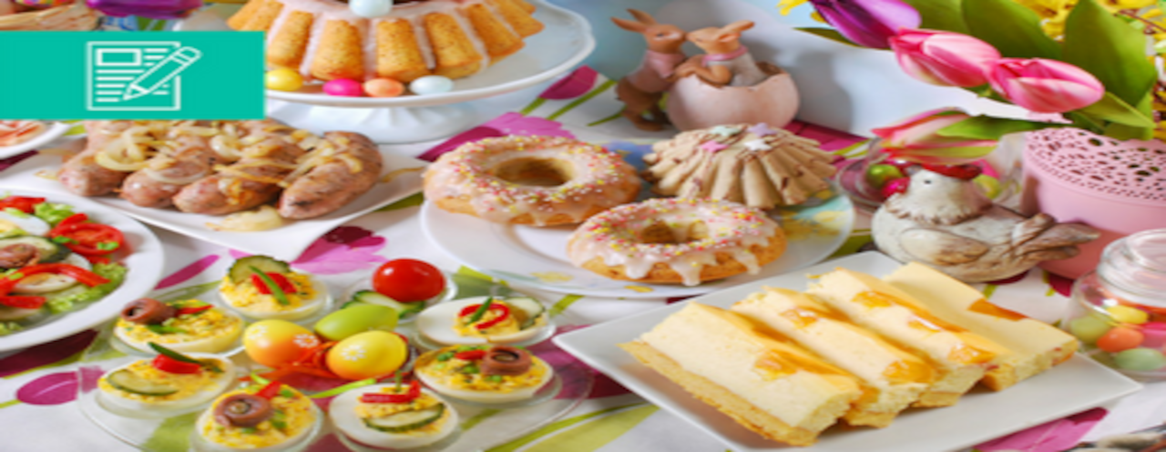 Proszę o wysianie wraz z dzieckiem rzeżuchy  w pojemniczku na mokrej wacie lub owsa          w pojemniku z ziemią. Umieszczenie pojemników na parapecie w nasłonecznionym miejscu, podlewanie i codzienną obserwację.„Wielkanocne przysmaki”- słuchanie wiersza M.GolcŚwięta wielkanocne pachną przysmakami. Czuć już wonny żurek i keks z bakaliami. A drożdżowa baba ze stołu spogląda. W białej sukni z lukru pięknie dziś wygląda. Pan mazurek pachnie słodką czekoladą. Koronę  owoców już na niego kładą. Smakowitych potraw znacie jeszcze wiele. Spróbujcie ich trochę w świąteczną niedzielę.Rozmowa z dzieckiem na temat treści wierszaWyjaśnienie niezrozumiałych słów: drożdżowa baba, lukier, mazurek, keksOmówienie co znajdowało się na wielkanocnym stole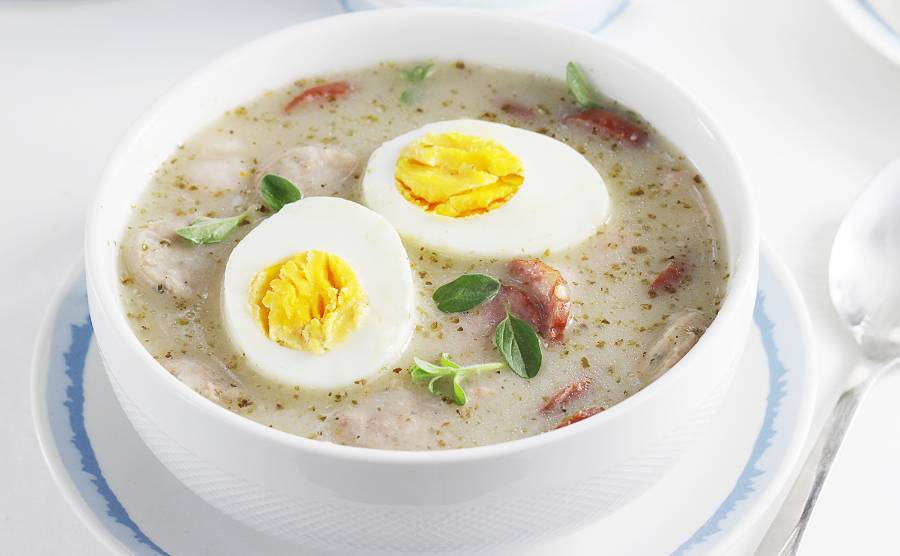 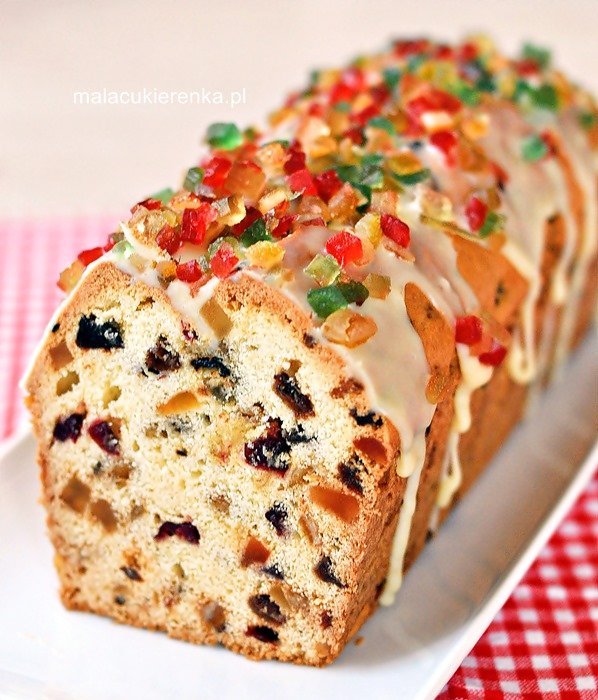 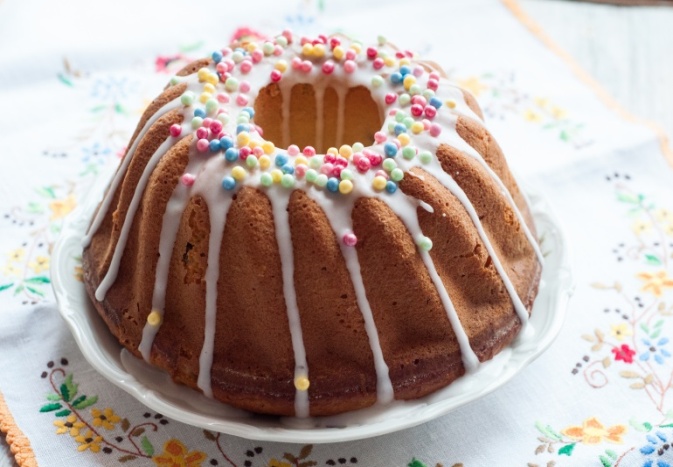 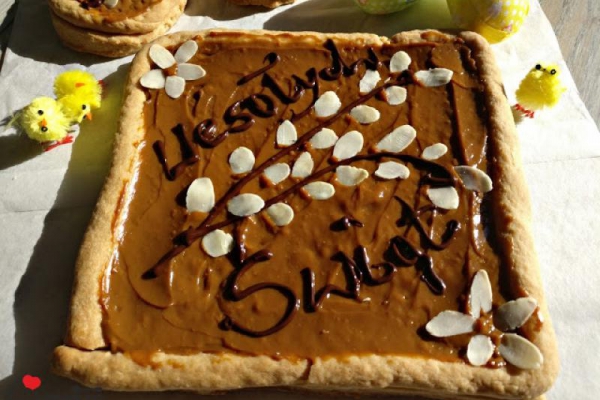  „Kury i polecenia”- zabawa ruchowo-naśladowcza – dzieci poruszają się do muzyki, podczas przerwy wykonują polecenia np. kury klaszczą, tupią, przewracają się na plecy i machają nóżkami, machają rękami itp. „Od najmniejszej do największej”- ćwiczenia w porównywaniu wielkości- dzieci wskazują największą, najmniejszą pisankę w każdym rzędzie. Mogą stosować liczebniki porządkowe: pierwsza, druga, trzecia. Można wyciąć sylwety jajek i dzieci mogą manipulować sylwetami      i układać na stole według wielkości.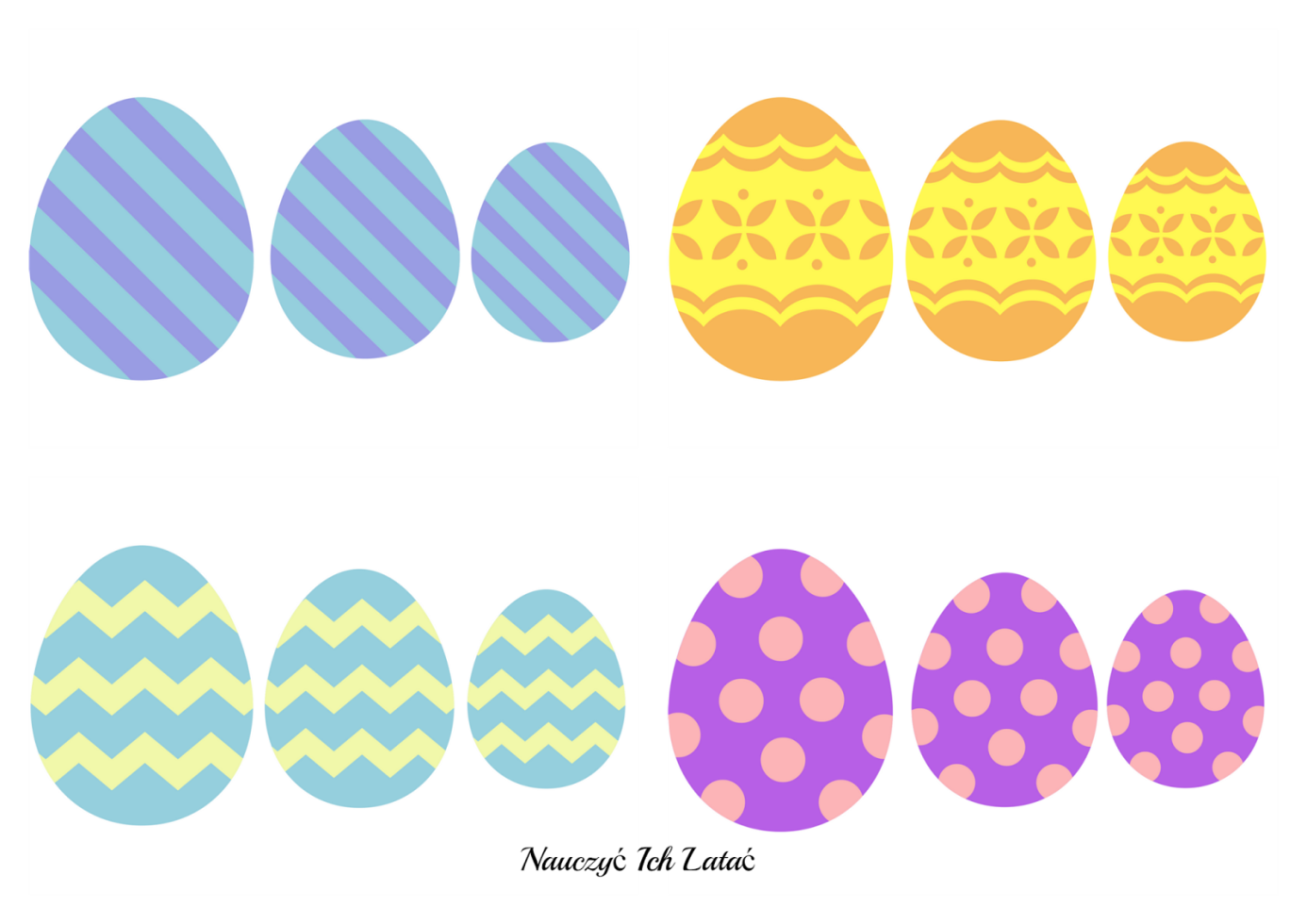 „Ukryte pisanki” – ćwiczenie spostrzegawczości – dzieci wyszukują  i wskazują na obrazku pisanki, koszyczki, kurczątka, bazie- kotki, zajączki, baranki itd.( mogą je  też liczyć ). Zadanie też można wykonać chowając w pokoju różne wcześniej pokazane dziecku przedmioty i jego zadaniem będzie odszukanie ich 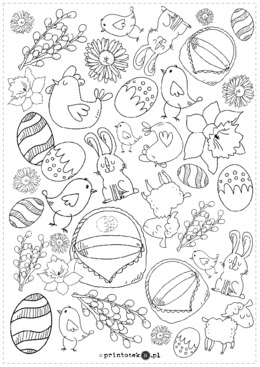 Na koniec zachęcam do wyjścia na plac zabaw lub chociaż krótki spacer 